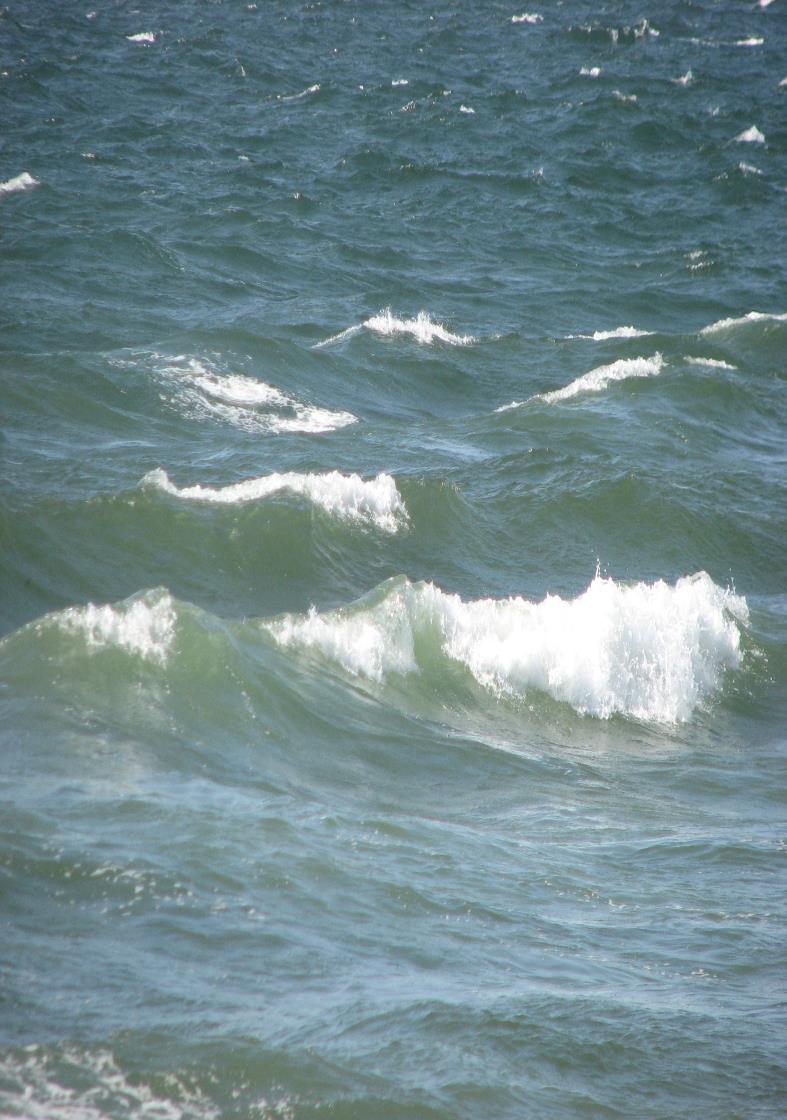 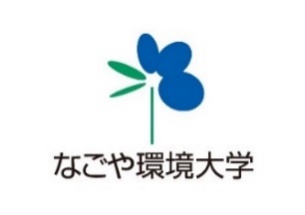 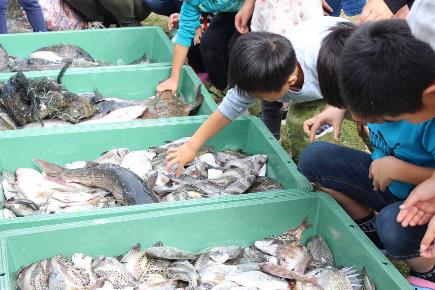 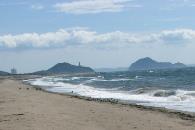 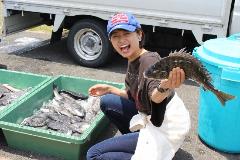 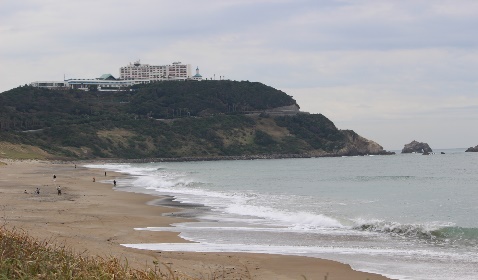 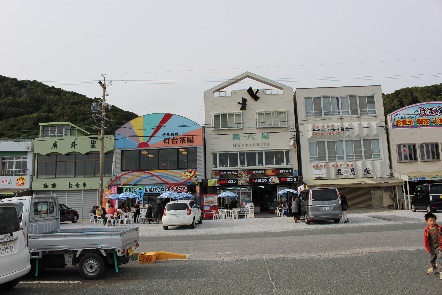 渥美半島西の浜は目の前に、伊勢湾・三河湾が広がり景色がとても良いところです。目の前には篠島や日間賀島など三河湾の島々や北側に目をやれば蒲郡の山、南側に目をやれば伊勢志摩の山々が見えます。三河湾はスナメリも生息する海は豊かな海です。渥美半島の内海側では「角立て」と呼ばれる定置網漁が行われています。ヒラダイやクロダイをはじめ、ボラ、カレイやヒラメ、コチなど何種類もの魚が獲れます。ときには60ＣＭ級のハマチも。その日の朝、定置網から生け簀に移されて直接漁師が持ってきてくれる魚は活き活きで、バットに入れると元気に跳ねます。　最後は、「名も知らぬ、遠き島より流れ寄るヤシの実～」や「鷹ひとつ見つけてうれし伊良湖崎」の舞台となった伊良湖岬を散策し、歴史や文化を感じてください。十軒長屋と呼ばれる茶屋で大アサリを食べるのもいいですね。集合・解散場所　　名古屋駅　新幹線　太閤口噴水前＊　発泡スチロール箱やクーラーボックスを持ってくれば、残った魚を持ち帰ることができます。～参 加 申 込 書～なごや環境大学連携講座環境ボランティアサークル　亀の子隊　　主催　エコツアー　渥美を学び、渥美を食べよう！　　　　　２０２０年１１月８日（日）　　　　　　　＊個人情報は今回のツアーに関してのみ利用し、他に利用することはありません。　　　　　　　＊天候等の都合で中止になる場合があります。中止決定２日前。　　　　　　　　　　申し込み先　　環境ボランティアサークル　亀の子隊　　　　　　　　E-Mail    yoshiharu@kamenoko.org　　　　　　　　FAX　　　　０５３１－２３－０５８１　　                     亀の子隊ＨＰ　　　http://www.kamenoko.org参加者氏名年齢住所・連絡先（できれば携帯番号）所 属 団体